Programma startzondag 9 september 2018 10:00Thema:  SAMEN 1Special: Presentatie Jaarthema & Presentatie boek ‘Zie Jezus’Gastheer: Wim BosVoorganger: Gert HuttenBand: SingitoutOrganist: Anita BunkWelkom & Aanbidding:Zingen: Vluchtkerk: Welkom in Gods huisKom, als je honger hebt of dorst.
Hier kun je eten, deel met ons.
Kom met je tranen en je pijn.
Hier is het goed, hier mag je zijn.
Met open armen word je ontvangen.Kom, als je moe bent van je vlucht.
Hier ben je veilig, hier is rust.
Kom, met je wanhoop en verdriet.
Hier mag je weer een toekomst zien.
Met open armen word je ontvangen.Welkom in Gods huis.
Welkom in Gods huis.
Welkom in Gods huis.
Welkom, welkom thuis.Kom met je leegte en je angst.
Hier word je liefdevol omarmd.
Kom maar, als niemand je verstaat.
Hier is een plek voor jouw verhaal.
Met open armen word je ontvangen.Welkom in Gods huis.
Welkom in Gods huis.
Welkom in Gods huis.
Welkom, welkom thuis.Zingen: Opwekking 291... Als een hert dat verlangtAls een hert dat verlangt naar water,
zo verlangt mijn ziel naar U.
U alleen kunt mijn hart vervullen,
mijn aanbidding is voor U.
U alleen bent mijn Kracht, mijn Schild.
Aan U alleen geef ik mij geheel.
U alleen kunt mijn hart vervullen,
mijn aanbidding is voor Zingen: Votum en Groet (Sela)Votum: Onze hulp en onze verwachtingis van God, onze Heer.Hij die alles maakte,laat niet los wat Hij begon.Groet: Genade en vredevan God, de Vader;door Jezus, zijn Zoon, Immanuël.Hij woont met zijn Geest in ons. Hallelujah, hallelujah, amen!GebedPresentatie van jaarthema door Wim BosZingen: Opwekking 767 FamilieHoe mooi en hoe heerlijkals wij als familie,als broers en als zussen,om elkaar gevenen open en eerlijkmet elkaar omgaan,de vrede bewarenen eensgezind levenEn het mooiste geschenkwordt ons gegeven:de zegen van God,een eindeloos leven.Luisteren naar GodLezen: Johannes 17: 1-23. Tekst vers 11, 20-23Zingen: psalm 1331.Kom, kijk eens naar dit heerlijke gegeven,naar Gods gezin dat eensgezind wil leven,als eenheid die veel goeds belooft!’t Is als de olie op Aärons hoofd,die neerdruipt op zijn baard en bovenkleed,waarin hij dienst als priester deed.2.Ook is het als de dauw hoog op de Hermon,die neerdaalt op de hellingen van Sion.Daar valt de zachte regen neer:het is de zachte zegen van de HEER.            Daar zorgt hij zelf voor rust en veiligheid:  het goede leven voor altijd.Preek: SameneenzamenZingen: Breng ons samen (Sela)U roept ons samen als kerk van de Heer, verbonden met U en elkaar.Wij brengen U lof, geven U alle eer:eendrachtig, veelstemmig en dankbaar.Jezus is Gastheer en nodigt ons uit:waar Jezus woont voelt de liefde zich thuis!Jaag naar de liefde, de vrucht van de Geest die alles gelooft en verdraagt.Streef naar de gaven die God aan ons geeft:veelkleurig, verschillend en dienstbaar.Eenheid en waarheid ontmoeten elkaar:liefde brengt samen, verbindt en aanvaardt.Breng ons samen, één in uw naam.Ieder is welkom hier binnen te gaan. Samen, één door de Geest;verbonden in liefde, die U aan ons geeft.U roept ons samen voor Woord en gebed,als deel van uw kerk wereldwijd.Wij bidden om vrede, verzoening en recht;gebruiken met vreugde de maaltijd.Wij breken het brood en verstaan het geheim,om samen uw kerk en van Christus te zijn.Breng ons samen, één in uw naam.Ieder is welkom hier binnen te gaan. Samen, één door de Geest;verbonden in liefde, die U aan ons geeft.Wij belijden één geloof en één Heer;zijn geroepen tot één hoop, tot uw eer.Heer, geef vrede die ons samenbindt.Vader, maak ons één!Wij belijden één geloof en één Heer;zijn geroepen tot één hoop, tot uw eer.Heer, geef vrede die ons samenbindt.Vader, maak ons één!Breng ons samen, één in uw naam.Ieder is welkom hier binnen te gaan. Samen, één door de Geest;verbonden in liefde, die U aan ons geeft.Breng ons samen, één in uw naam.Ieder is welkom hier binnen te gaan. Samen, één door de Geest;verbonden in liefde, die U aan ons geeft.Zingen: psalm 146: 3, 4 en 53. Zielsgelukkig zul je levenals je God als helper hebt,als de HEER je hoop blijft geven,Jakobs God vertrouwen schept.Hemel, aarde, zee en landzijn het kunstwerk van zijn hand.4. Hij doet recht aan wie alleen staat,hij ziet mensen in hun nood,recht de rug van wie gebukt gaat,hij geeft hongerigen brood.Wie geboeid zit, maakt hij vrij.Blinde ogen opent hij.5. Deze HEER, die wij bezingen,houdt van wie rechtvaardig leeft.Hij heeft oog voor vreemdelingen,zorgt voor wie geen vader heeft.Hij die eenzaamheid verlicht,houdt de weduwe in zicht. Presentatie van het boek ‘ZIE JEZUS”Dank en gebedGebedCollecte/mededelingen Zingen: Christ alone, cornerstoneMy hope is built on nothing less
Than Jesus' blood and righteousness
I dare not trust the sweetest frame
But wholly trust in Jesus' name

My hope is built on nothing less
Than Jesus' blood and righteousness
I dare not trust the sweetest frame
But wholly trust in Jesus' name

Christ alone; cornerstone
Weak made strong; in the Saviour's love
Through the storm, He is Lord
Lord of all
When Darkness seems to hide His face
I rest on His unchanging grace
In every high and stormy gale
My anchor holds within the veil
My anchor holds within the veil

Christ alone; cornerstone
Weak made strong; in the Saviour's love
Through the storm, He is Lord
Lord of all

When He shall come with trumpet sound,
Oh, may I then in Him be found;
Dressed in His righteousness alone,
Faultless stand before the throne. Zingen: 708 Hoe groot is uw trouw, o HeerKom, zing voor de Heer,die eeuwig regeert,die nooit veranderen zal.Onfeilbaar eerlijk, onpeilbaar goed;Zijn Woord houdt eeuwig stand.Ja, uw Woord houdt eeuwig stand.De Hemel juicht, uw kerk getuigt:'Groot is uw trouw, o Heer!'Van eeuw tot eeuw belijden wij:'Groot is uw trouw, o Heer!Hoe groot is uw trouw, o Heer!'Alles verandert,maar U blijft gelijk;uw koninkrijk kent geen eind.En wat U beloofd hebt,dat zal U ook doen;Uw trouw is voor altijd.Wij vertrouwen U altijd.De Hemel juicht, uw kerk getuigt:'Groot is uw trouw, o Heer!'Van eeuw tot eeuw belijden wij:'Groot is uw trouw, o Heer!Hoe groot is uw trouw, o Heer!'Van generatie tot generatienooit liet U ons in de steek.Gisteren en vandaag steeds dezelfde,die was, die is en die komt.De Hemel juicht, uw kerk getuigt:'Groot is uw trouw, o Heer!'Van eeuw tot eeuw belijden wij:'Groot is uw trouw, o Heer!Ga dan heen ZegenVanmiddag en Vanavond komen we samen in De Koepels...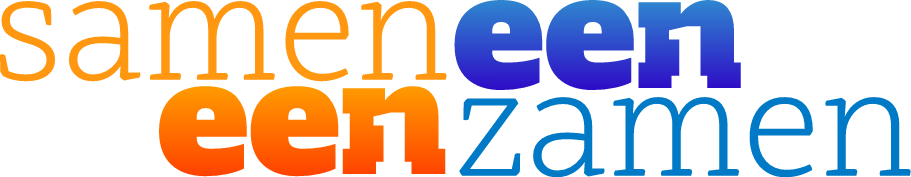 